Advantech AE Technical Share DocumentProblem Description: What is X-ring Pro technology? How to configure the X-ring feature?Answer:[Purpose]The X-ring feature provides improvements to Spanning Tree (STP) and Rapid Spanning Tree (RSTP), and is quickly and automatically restored when a network is broken, X-ring is designed for the specific environments of industrial applications. It provides high speed redundancy for the network, when anyone of the port failed, the recovery time will be under 20ms. [Definition]It’s a network topology where each node is connected to two other odes. To provide Ethernet networks with high-speed redundancy.Both X-ring and X-ring Pro are Advantech’s proprietary ring redundancy technology.Advantech’s 1st generation ring redundancy technology => X-ring Advantech’s 2nd generation ring redundancy technology => X-ring Pro [Comparison Table for X-ring][Note] X-ring with NOS1.8 is phase out[Support model list]Single X-ring Configuration Topology DiagramBelow diagram is the example for the single ring application.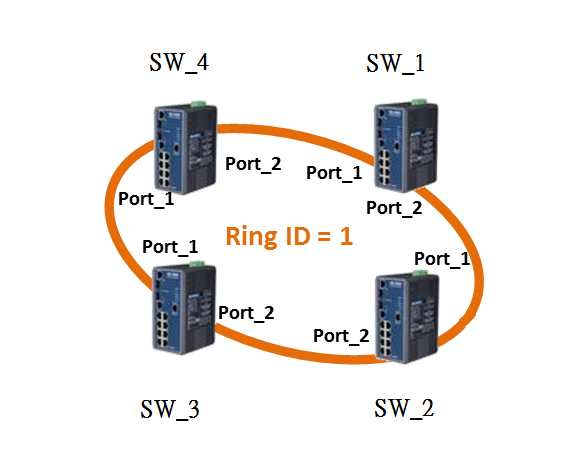 Web screen shotBelow screen shot show you the X-ring Pro configuration on the web:SW_1~SW_4(Each Ring must assign unique ring id, the maximum ring id is 255)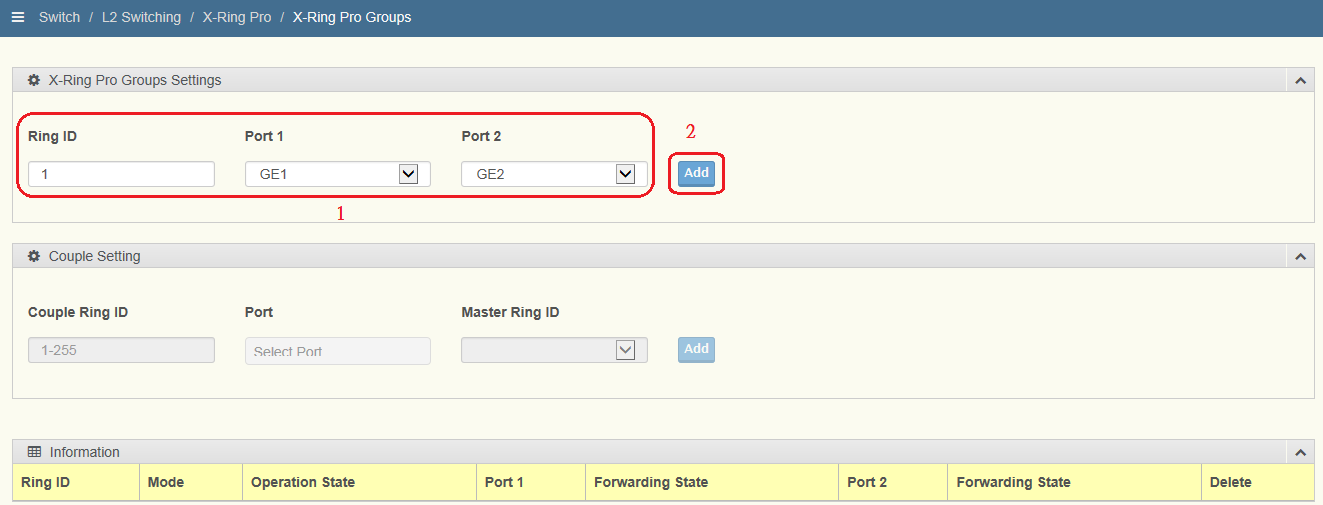 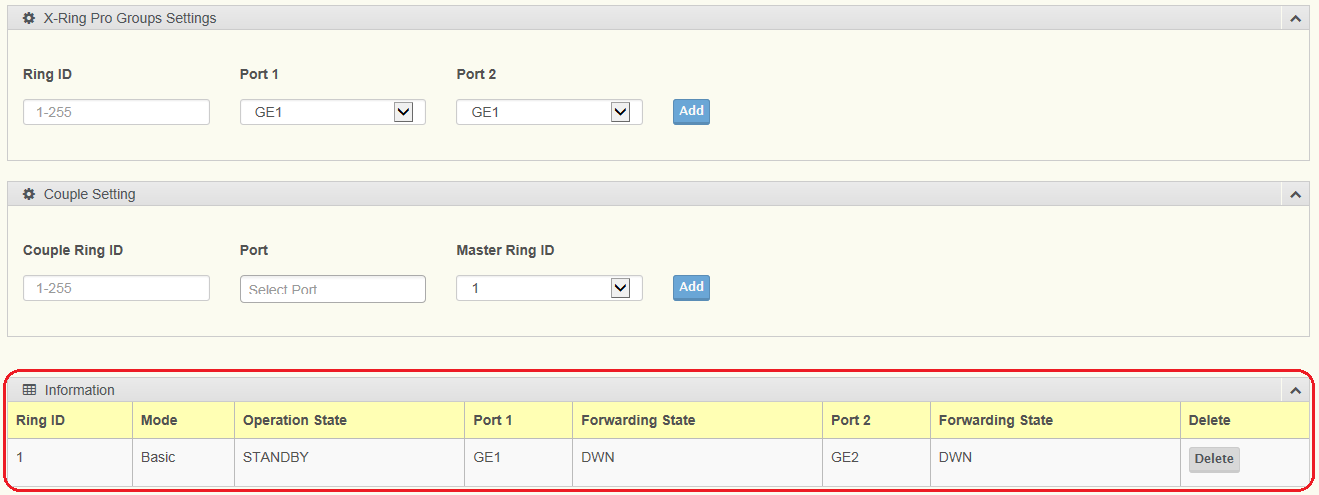 Couple Ring Configuration Topology DiagramBelow diagram is the example for the couple ring application.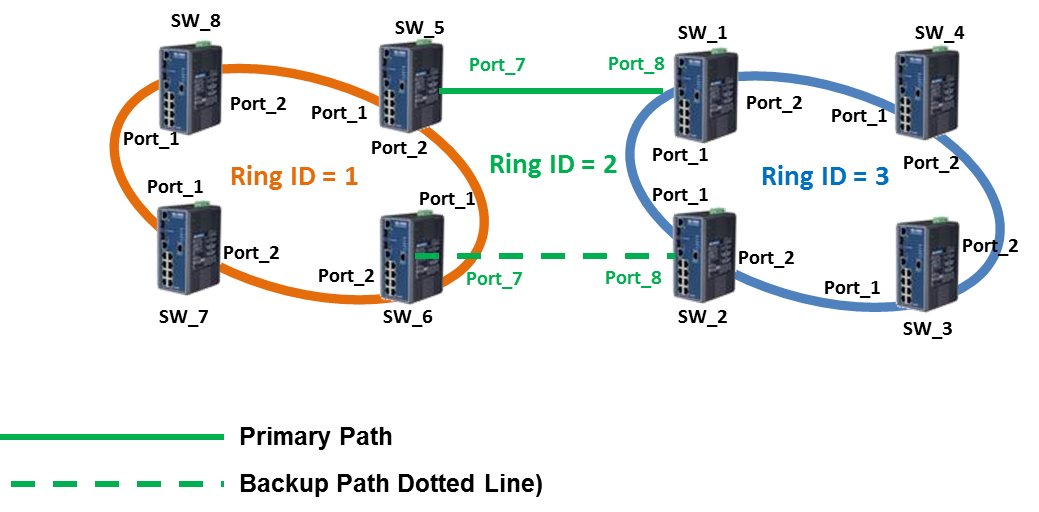 Web screen shotBelow screen shot show you the X-ring Pro configuration on the web:SW_7, SW_8SW_5, SW_6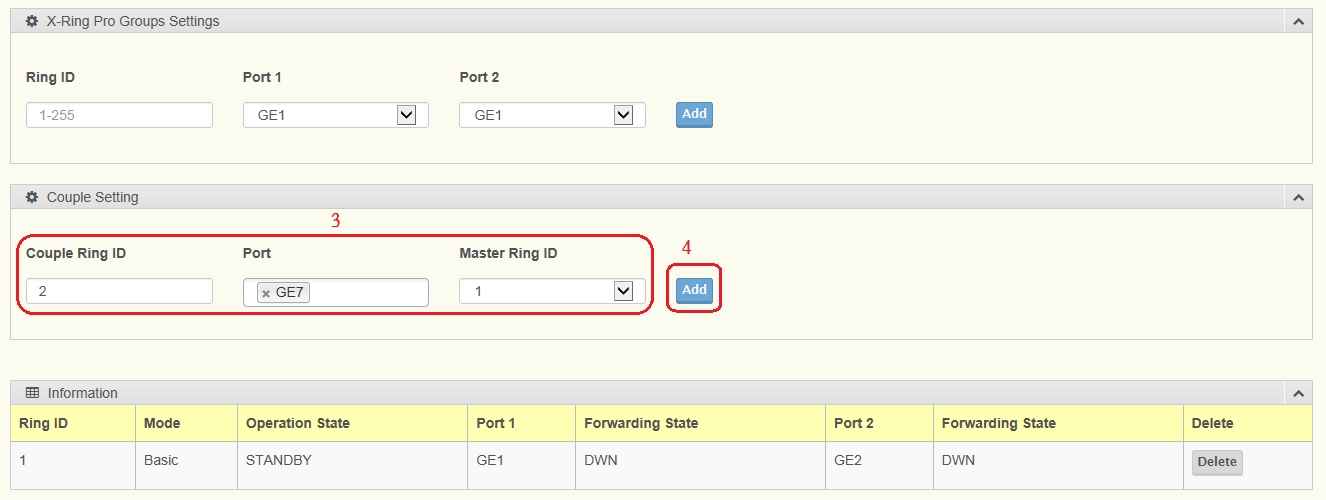 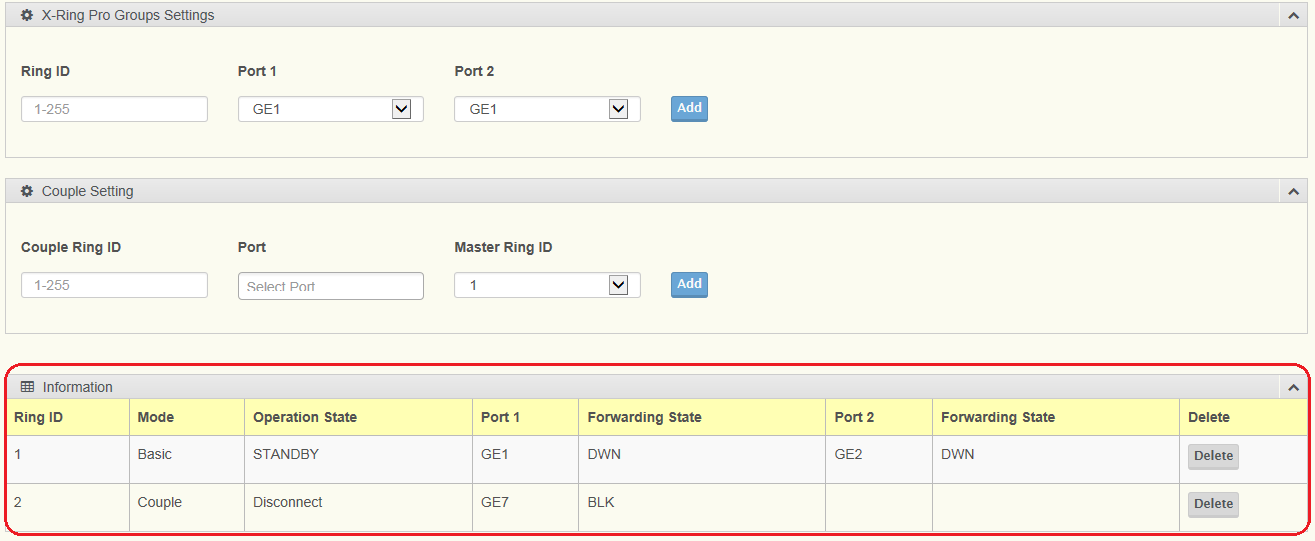 SW_1, SW_2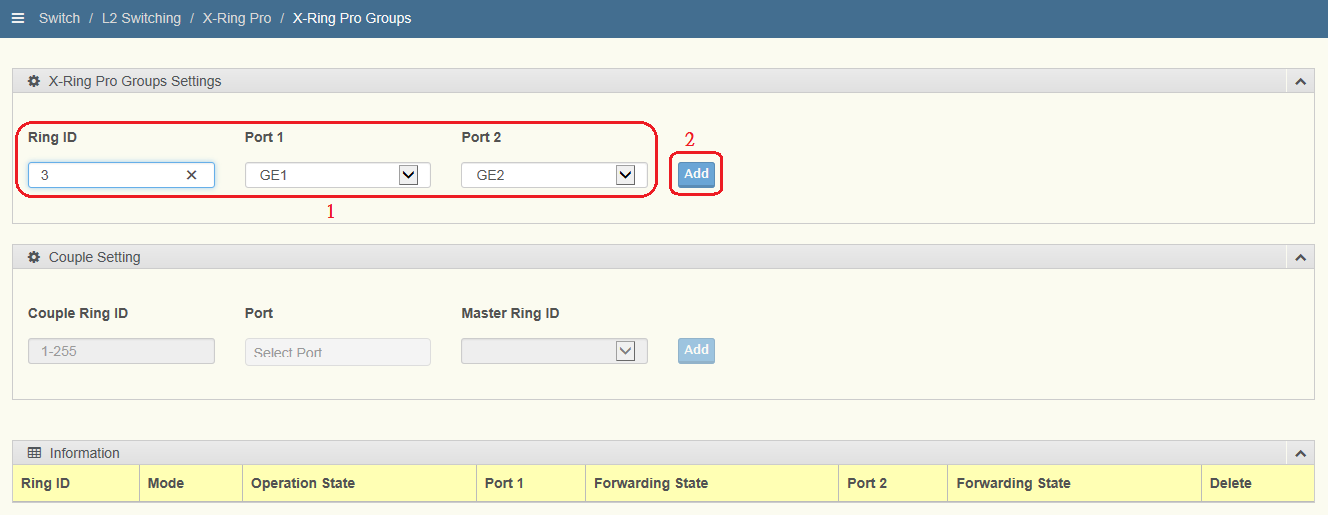 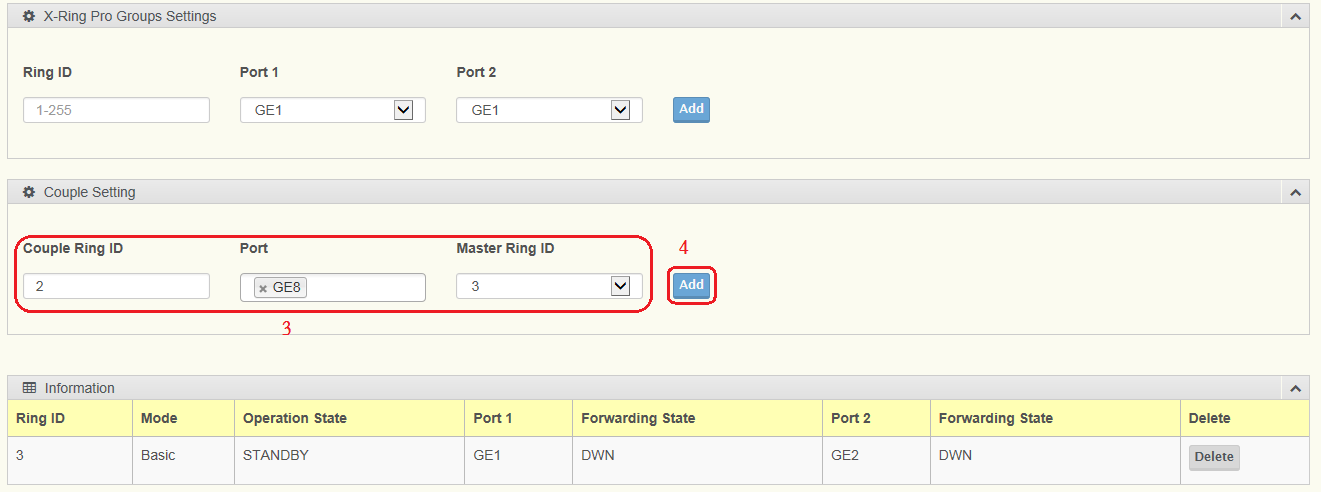 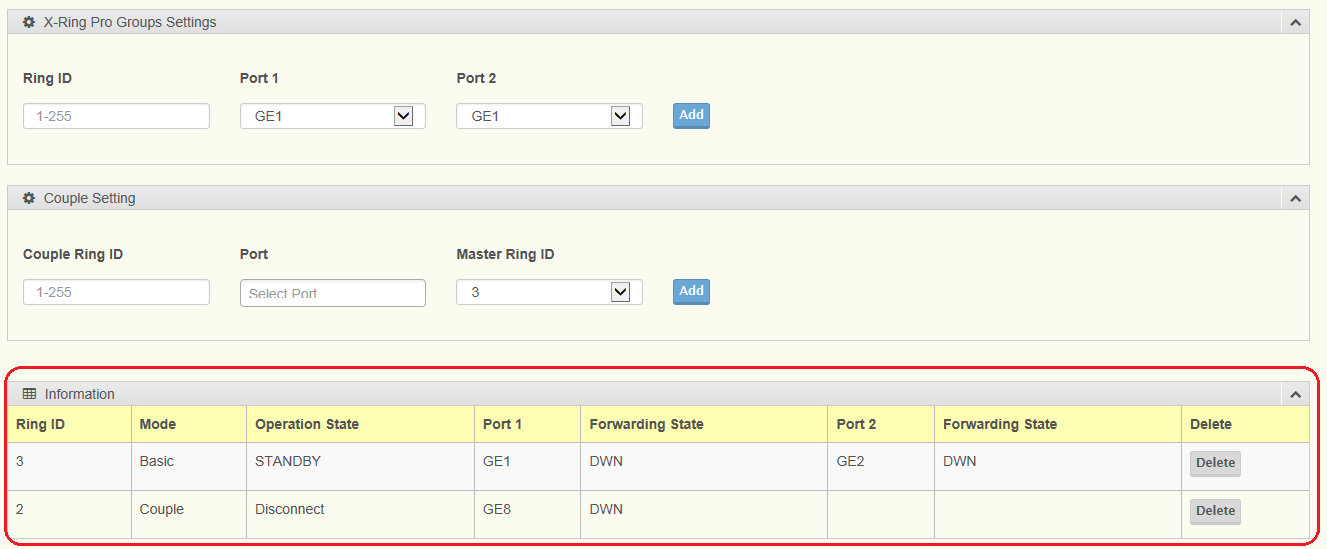 SW_3, SW_4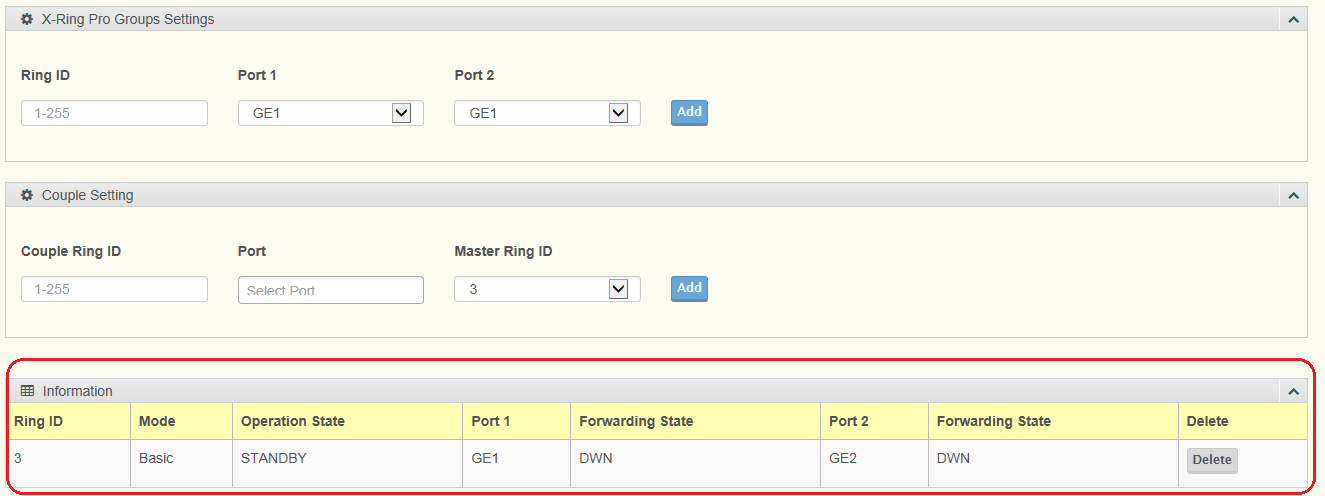 3. Dual Ring ConfigurationTopology Diagram      Below diagram is the example for the Dual Ring application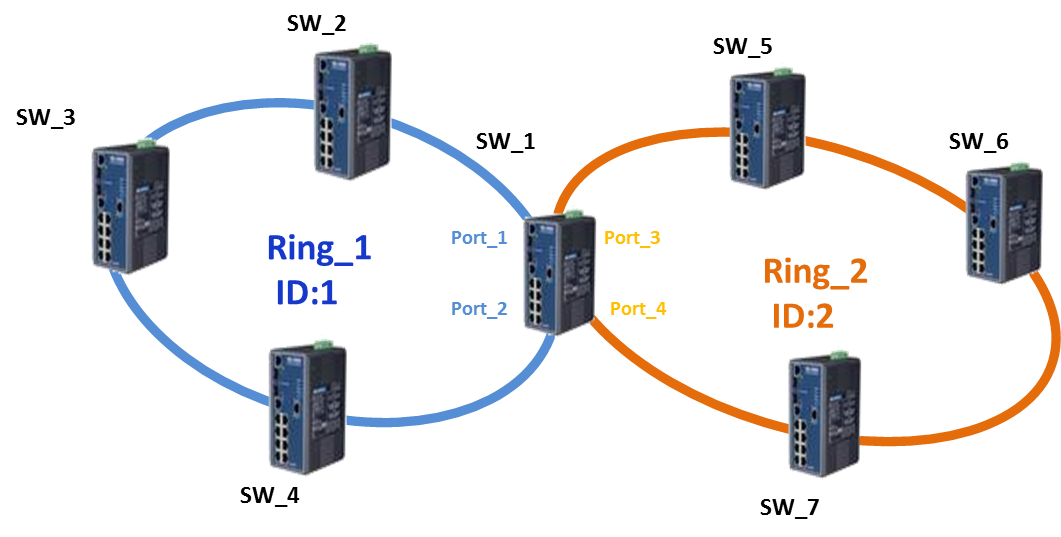 Web screen shotSW_1 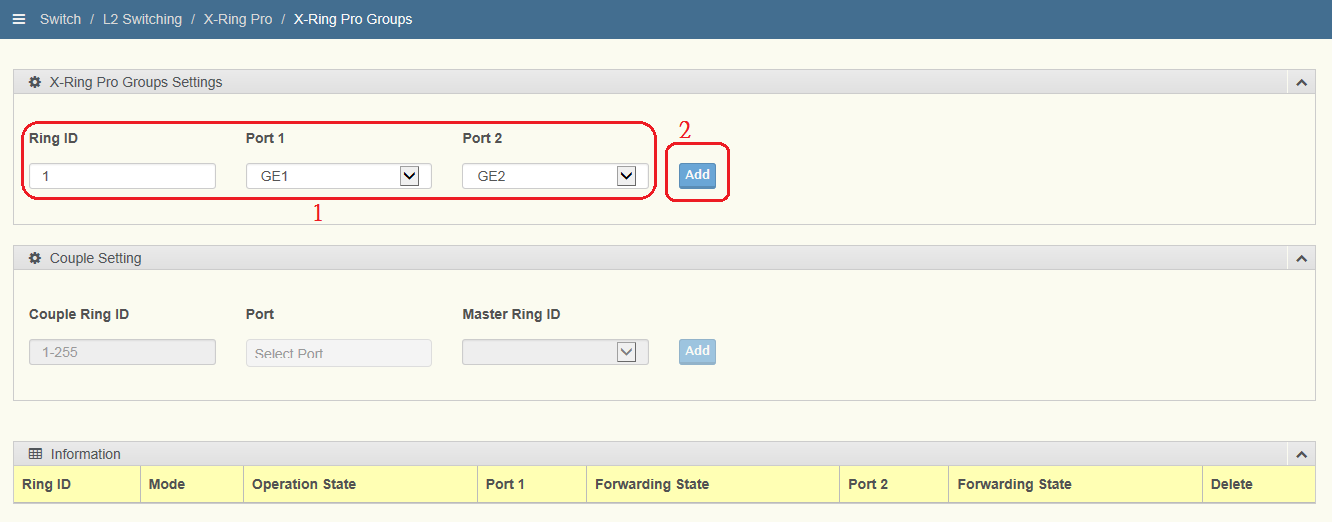 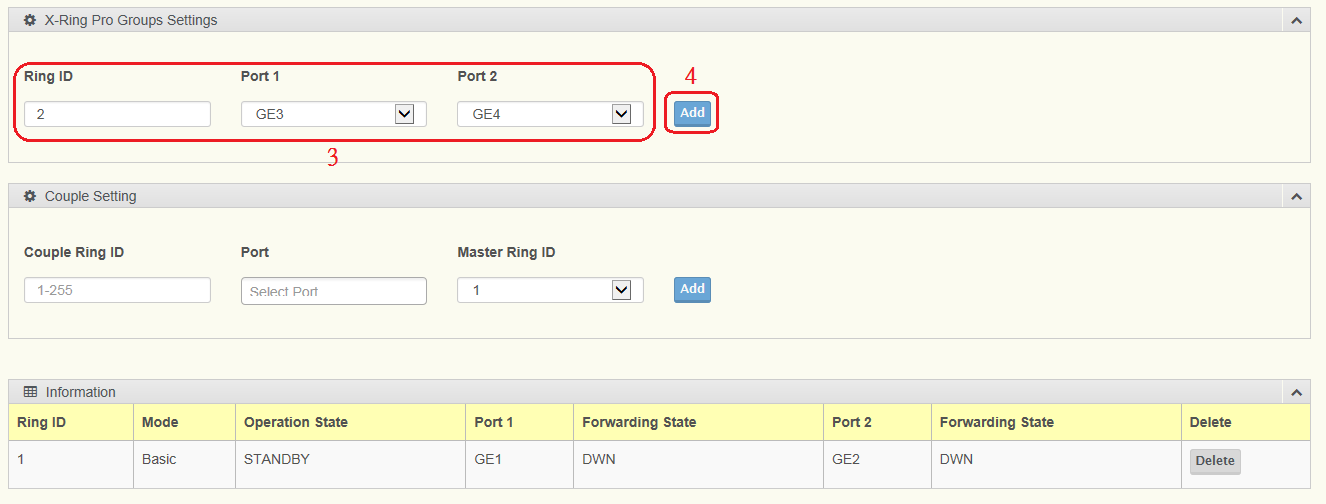 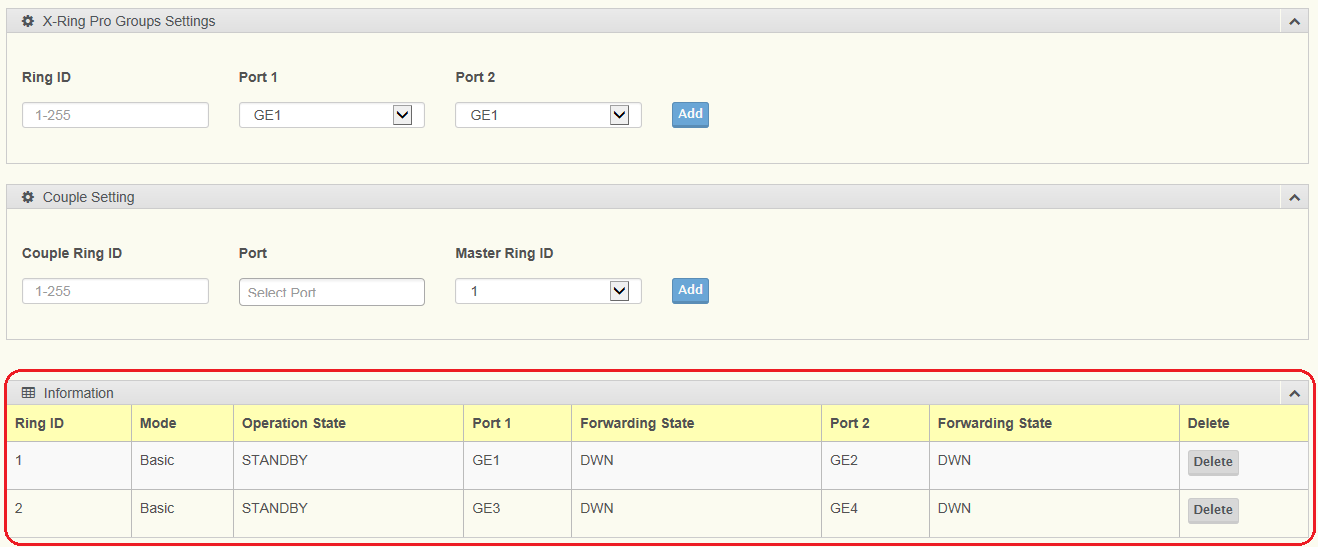 SW_2, SW_3 and SW_4SW_5, SW_6 and SW_7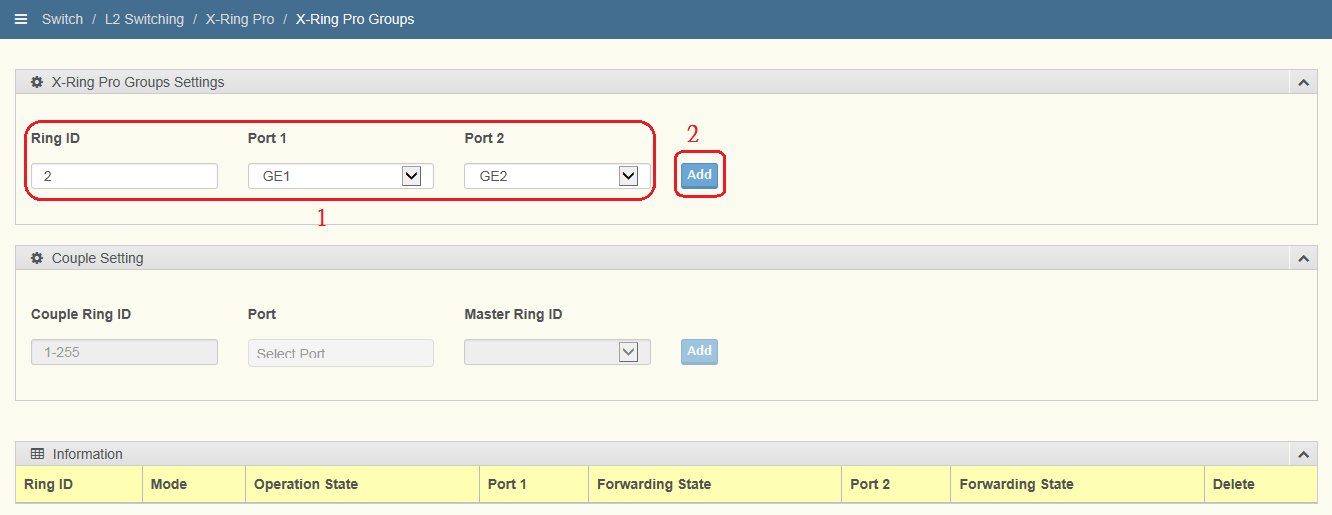 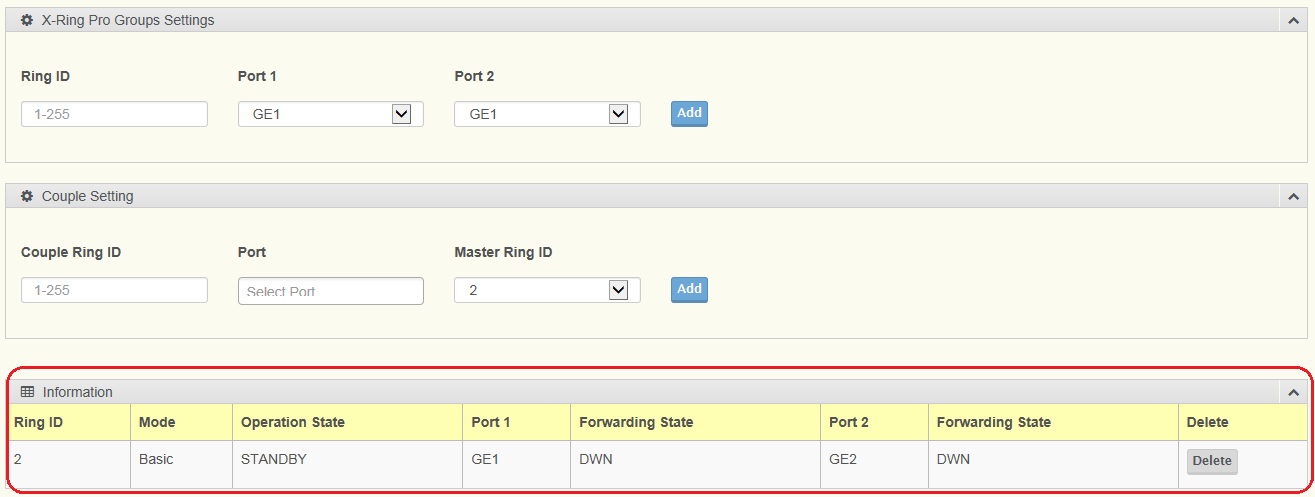 4. X-ring Elite Configuration Topology DiagramBelow diagram is the example for the X-ring Elite application for a single ring. You may extend the topology to dual ring, multi ring.  [Note: X-ring Elite is support Dual Ring, Multi Ring. But X-ring Elite do not support couple ring]Web screen shotBelow screen shot show you the X-ring Elite configuration on the web:SW_1~SW_4(Each Ring must assign unique ring id, the maximum ring id is 255)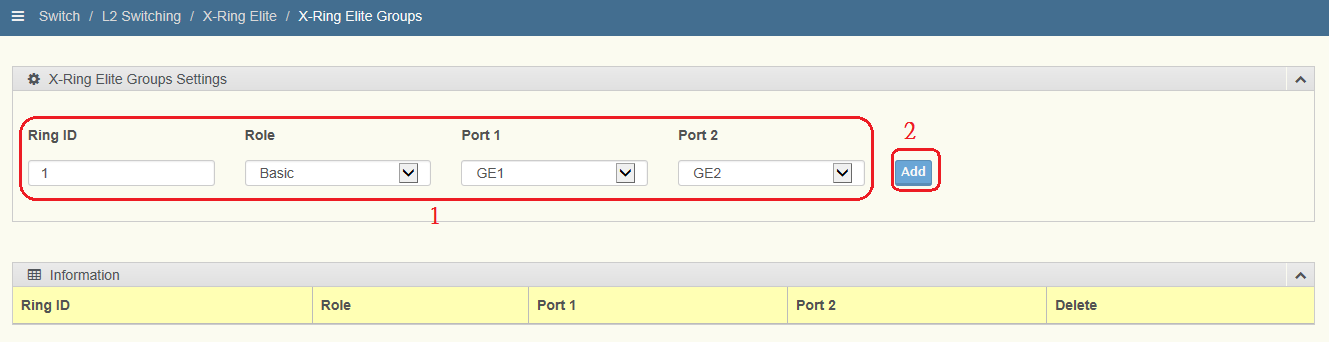 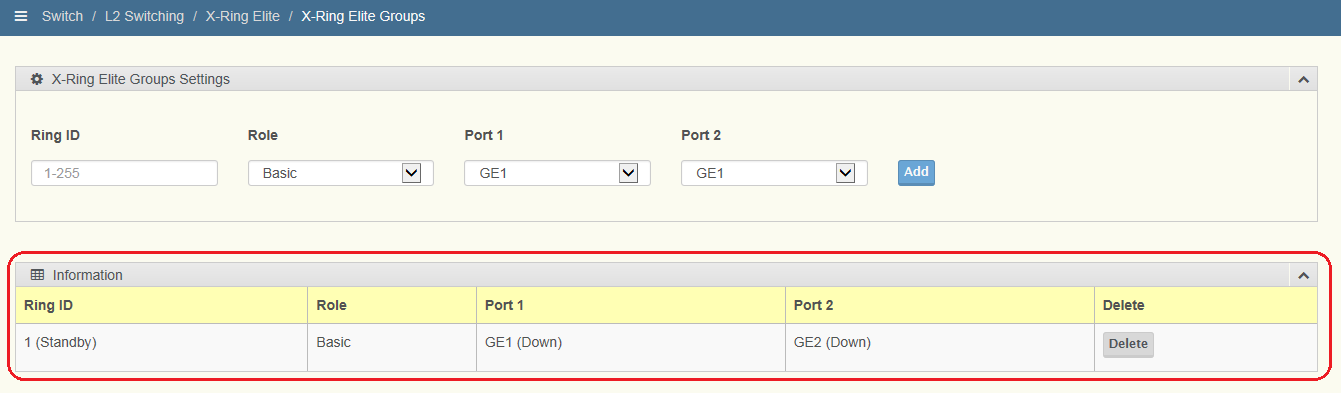 APPENDIX5. Compatible with previous X-ring Configuration (X-ring Pro Legacy Mode)EKI-7000Topology DiagramBelow diagram is the example to add a new EKI-7700 and EKI-7400 switch into X-ring (EKI-7000) as a ring member application.[Purpose] Adding new EKI-7700 and EKI-7400 switches into original EKI-7000 X-ring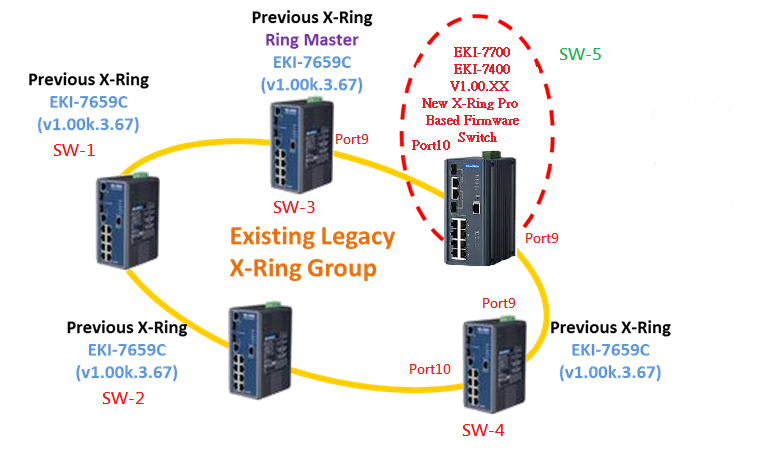 [Process]Step1:  Configure new switch SW-5 as legacy mode and setting the ring port is port9, and port 10.Step2:  Disconnect the link between SW-3 and SW-4Step3:  Link SW-3 port9 to SW-5 port10 and SW-4 port9 to SW-5 port9Web screen shotBelow screen shot show you the X-ring Elite configuration as Legacy Mode on the web, after the setting, you can connect SW5 into the X-ring environment.SW-5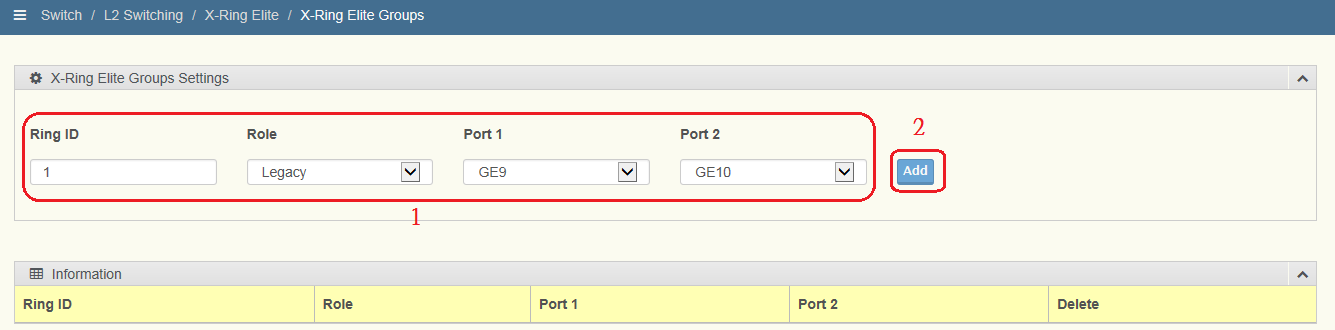 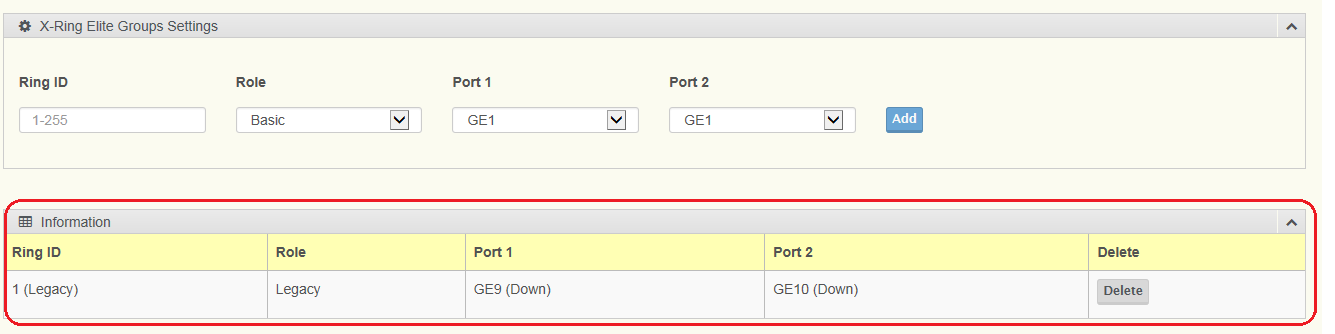 Contact Window and File Link:If you have any questions, please contact with local technical supportDate2017/10/02Release Note■ExternalCategory■SOPRelated OSWindows OSAbstractHow to configure X-ring ProHow to configure X-ring ProHow to configure X-ring ProKeywordX-ring , X-ring Pro, Couple-ring, Dual-ring, X-ring-Elite, Legacy ModeX-ring , X-ring Pro, Couple-ring, Dual-ring, X-ring-Elite, Legacy ModeX-ring , X-ring Pro, Couple-ring, Dual-ring, X-ring-Elite, Legacy ModeRelated ProductEKI-7000, EKI-7700, EKI-7400 series, EKI-9200, EKI-9300 series, EKI-9500 series, EKI-9600 series, EKI-9700 series, EKI-5500/EKI-5600 Protocol switchEKI-7000, EKI-7700, EKI-7400 series, EKI-9200, EKI-9300 series, EKI-9500 series, EKI-9600 series, EKI-9700 series, EKI-5500/EKI-5600 Protocol switchEKI-7000, EKI-7700, EKI-7400 series, EKI-9200, EKI-9300 series, EKI-9500 series, EKI-9600 series, EKI-9700 series, EKI-5500/EKI-5600 Protocol switchX-ring EliteX-ring ProX-ring ProX-ring ProX-ring NOS5.0NOS5.0NOS3.0NOS2.0NOS1.8Max. Support Unit25025025025050Recovery time<20ms<20ms<20ms<20ms< 20msAuto Ring Master SelectionNot RequiredNot RequiredNot RequiredNot RequiredRequiredCouple-Ring SupportNOYesYesYesYESDual-Ring SupportNOYesYesYesNoCoupling-Ring & Dual-Homing LimitationNoNoNoNoYes (*)Coupling Ring Control PortNot RequiredNot RequiredNot RequiredNot RequiredRequiredChipset SolutionRealtekRealtekBroadcomMarvellMarvellX-ring EliteX-ring ProX-ring ProX-ring ProNOS5.0NOS5.0NOS3.0NOS2.0Max. Support UnitEKI-7428-4CIEKI-7428-4CPIEKI-7706E-2F/ EKI-7706G-2F EKI-7708E-4F(I)/ EKI-7708E-4FP(I)EKI-7708G-4F(I)/ EKI-7708G-4FP(I)EKI-7710E-2C(I)/ EKI-7710E-2CP(I)EKI-7710G-2C(I)/ EKI-7710G-2CP(I) EKI-7712E-4F(I)/ EKI-7712E-4FP(I)EKI-7712G-4F(I)/ EKI-7712G-4FP(I)EKI-7716E-4F(I)/ EKI-7716G-4F(I)EKI-7720E-4F(I)/ EKI-7720G-4F(I)EKI-9612EKI-9628EKI-7428-4CIEKI-7428-4CPIEKI-7706E-2F/ EKI-7706G-2F EKI-7708E-4F(I)/ EKI-7708E-4FP(I)EKI-7708G-4F(I)/ EKI-7708G-4FP(I)EKI-7710E-2C(I)/ EKI-7710E-2CP(I)EKI-7710G-2C(I)/ EKI-7710G-2CP(I) EKI-7712E-4F(I)/ EKI-7712E-4FP(I)EKI-7712G-4F(I)/ EKI-7712G-4FP(I)EKI-7716E-4F(I)/ EKI-7716G-4F(I)EKI-7720E-4F(I)/ EKI-7720G-4F(I)EKI-9612EKI-9628EKI-9228EKI-9312EKI-9312PEKI-9316EKI-9316PEKI-9512EKI-9512PEKI-9512DEKI-9512D-PEKI-9516EKI-9516PEKI-9516DEKI-9516D-PEKI-9728EKI-7554M/SEKI-7559M/SEKI-7654CEKI-7659CEKI-7656CEKI-7657CEKI-7659CPIEKI-2748FIEKI-2748CIEKI-7758FEKI-6558TIEKI-6559TMIMax. Support UnitEKI-5528-PNMAEKI-5528(I)-PNEKI-5526(I)-PNEKI-5528(I)-EIEKI-5526(I)-EIEKI-5528(I)-MBEKI-5526(I)-MBEKI-5629C(I)-PNEKI-5626C(I)-PNEKI-5629C(I)-EIEKI-5626C(I)-EIEKI-5629C(I)-MBEKI-5626C(I)-MBEKI-9228EKI-9312EKI-9312PEKI-9316EKI-9316PEKI-9512EKI-9512PEKI-9512DEKI-9512D-PEKI-9516EKI-9516PEKI-9516DEKI-9516D-PEKI-9728EKI-7554M/SEKI-7559M/SEKI-7654CEKI-7659CEKI-7656CEKI-7657CEKI-7659CPIEKI-2748FIEKI-2748CIEKI-7758FEKI-6558TIEKI-6559TMI